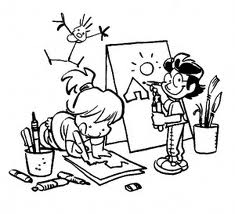 1. 2. FamigliaComposizione del nucleo familiare:______________________ ________________________________________________________________________________________________________________________________________________________________________________________________________________________________________________________________________________________________________________________________1. 3. Precedente scolarizzazione1.4. Dati relativi alla sezione N. totale alunni: _____ Femmine: _____________ Maschi:____________N. bambini stranieri: ______ N. bambini diversamente abili: ___________Tempo scuola frequentato: _____________ ore settimanaliN. ore di sostegno: ____________ N. ore assistente: ___/ __Organizzazione della sezioneIl tempo scuola è così suddiviso:8,00 – 9:00 Accoglienza e gioco libero in sezione9,00-10,00 Bagno e colazione in sezione 10,00 – 11,00  Appello, calendario ed attività didattica11,00 – 11,45 Gioco (sezione, palestra o giardino)11,45 -12,00 Bagno, canzoni e consegna bavaglino12,00- 13,00 Pranzo13,00 – 14,00 gioco libero in sezione (o giardino)14,00 – 15,15  attività ludico - didattiche in sezione15,15 -16,00 giochi e canzoni aspettando l’uscita.Laboratori _______________________________________________________________________Altre attività _____________________________________________________________________2. NOTE DIAGNOSTICHEASUR MARCHE _____________________________di _______________________________________2. 1. Diagnosi (desunta dalla diagnosi funzionale)Diagnosi: ________________________________________________ Ente che l’ha rilasciata: ___________________________________________________________Data del rilascio: ____________________2. 2. TerapieServizi o centri riabilitativi o assistenziali con cui l’alunno è in rapporto:Terapie e riabilitazioni in corso (tipologia, frequenza, luogo, orari): OPERATORE  A. S. L. DI RIFERIMENTO ___Dott. ______________________ 3. OSSERVAZIONE  INIZIALEIntroduzione (ore di sostegno e di assistenza alle autonomie; variazioni di docenti/educatori rispetto all'anno scolastico precedente; variazioni significative di altro genere; ecc.) _ALCUNI PUNTI : (modalità di relazione con gli adulti e con i pari; atteggiamento nei confronti del contesto scolastico e delle attività proposte; ecc.autonomia personale, sociale e nell'esecuzione delle attività scolastiche proposte; autonomia nella gestione del materiale; ecc.modalità di comunicazione verbale/non verbale; il lessico utilizzato; eventuali difficoltà legate all'articolazione dei suoni; eventuali difficoltà nella produzione orale; gli argomenti di conversazione; eventuali difficoltà di comprensione del messaggio orale; ecc.)modalità di camminare, correre, scendere le scale; abilità fino-motoria e grosso-motoria, ecc.(tipologia PEI: differenziato – non differenziato; apprendimenti scolastici; azioni educativo – didattiche; azioni riguardanti ambiti educativi, riabilitativi e di socializzazione_________________________________________________________________________________________________________________________________________________________________________________________________________________________________________________________________________________________________________________________________________________________________________________________________________________________________________________________________________________________________________________________________________________________________________________________________________________________________________________________________Attività ProgettualiÈ prevista la partecipazione del bambino  alle uscite didattiche sul territorio  e ai progetti :- ____________________________;-____________________________;- ___________________________;-____________________________;-____________________________.4.   OSSERVAZIONI INTERMEDIA Indicare la data______________________________________________________________________________________________________________________________________________________________________________________________________________________________________________________________________________________________________________________________________________________________________________________________________________________________________________________________________________________________________________________________________________________________________________________________________________________________________________________________________________________________________________________________________________________________________5. INCONTRI CON LA FAMIGLIA/COLLOQUIData ______________________Partecipanti______________________________________________________________________________________________________________________________________________________ ______________________________________________________Data ______________________Partecipanti______________________________________________________________________________________________________________________________________________________________________________________________________________________________________ 6. ANNOTAZIONI DEL DOCENTE Data ______________________Problematiche emerse___________________________________________________________________________________________________________________________________________________________________________________________________________________________________________________________________________________________________________________________________________________________Strategie ________________________________________________________________________________________________________________________________________________________________________________________________________________________________________________Data ______________________Problematiche emerse___________________________________________________________________________________________________________________________________________________________________________________________________________________________________________________________________________________________________________________________________________________________Strategie ________________________________________________________________________________________________________________________________________________________________________________________________________________________________________________8. OSSERVAZIONE FINALEALCUNI PUNTImodalità di relazione con gli adulti e con i pari; atteggiamento nei confronti del contesto scolastico e delle attività proposte; ecc.autonomia personale, sociale e nell'esecuzione delle attività scolastiche proposte; autonomia nella gestione del materiale; ecc.modalità di comunicazione verbale/non verbale; il lessico utilizzato; eventuali difficoltà legate all'articolazione dei suoni; eventuali difficoltà nella produzione orale; gli argomenti di conversazione; eventuali difficoltà di comprensione del messaggio orale; ecc.)modalità di camminare, correre, scendere le scale; abilità fino-motoria e grosso-motoria, ecc.tipologia PEI: differenziato – non differenziato; apprendimenti scolastici; azioni educativo – didattiche; azioni riguardanti ambiti educativi, riabilitativi e di socializzazione____________________________________________________________________________________________________________________________________________________________________________________________________________________________________________________________________________________________________________________________________________________________________________________________________________________________________________________________________________________________ ________________________________________________________________________________________________________________________________________________________________9. SUGGERIMENTI PER LA FUTURA SCOLARIZZAZIONE____________________________________________________________________________________________________________________________________________________________________________________________________________________________________________________________________________________________________________________________________________________________________________________________________________________________________________________________________________________________ ________________________________________________________________________________________________________________________________________________________________DATA ______ / ______ / ______Porto Sant’Elpidio, lì __________________FrequenzaAnni di permanenza/riprovazioneNidoScuola dell’infanziaScuola primaria____________________________________________________________________________________________________________________________Scuola e classe di provenienza: ______________________________________________________Scuola e classe di provenienza: ______________________________________________________Scuola e classe di provenienza: ______________________________________________________Eventuali notizie anno scolastico precedente: ______________________________________________________________________________________________________________________________________________________________________Eventuali notizie anno scolastico precedente: ______________________________________________________________________________________________________________________________________________________________________Eventuali notizie anno scolastico precedente: ______________________________________________________________________________________________________________________________________________________________________